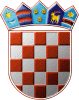 REPUBLIKA HRVATSKAVARAŽDINSKA ŽUPANIJAOPĆINA VIDOVECOpćinsko vijeće Općine VidovecVidovec,   12.09.2013. ODLUKE, ZAKLJUČCI i RJEŠENJASA 03. SJEDNICEOPĆINSKOG VIJEĆA OPĆINE VIDOVECODRŽANE DANA  12.  rujna  2013. GODINE ODLUKA :   o prihvaćanju Polugodišnjeg izvještaja o izvršenju Proračuna Općine Vidovecza razdoblje od 01.01.2013. – 30.06.2013. godineOpćinsko vijeće Općine Vidovec prihvaća Polugodišnji izvještaj o izvršenju Proračuna Općine Vidovec za razdoblje od 01.01.2013. – 30.06.2013. godine.Ova Odluka stupa na snagu danom donošenja.ODLUKA :  o prihvaćanju Polugodišnjeg izvještaja o izvršenju financijskog plana  Dječjeg vrtića „Škrinjica“ za razdoblje od 01.01.2013. – 30.06.2013. godineOpćinsko vijeće Općine Vidovec prihvaća Polugodišnji izvještaj o izvršenju financijskog plana „Dječjeg vrtića „Škrinjica“ za razdoblje od 01.01.2013. – 30.06.2013. godine.Ova Odluka stupa na snagu danom donošenja.ODLUKA : O ovlaštenju Uprave trgovačkog društva Varkom d.d. Općinsko vijeće Općine Vidovec ovlašćuje Upravu trgovačkog društva Varkom d.d., Trg bana Jelačića 15, OIB; 39048902955, da radi usklađenja sa člancima 202. stavkom 2. te 258. stavkom 4. i 5. Zakona o vodama („Narodne novine“ br. 153/09 i 56/13), izradi sve potrebne akte temeljem odredbi članka 550.a do 550.p Zakona o trgovačkim društvima (111/93, 34/99, 121/99, 52/00, 118/03, 107/07, 146/08, 137/09, 152/11, 111/12, 144/12, 68/13) te da pripremi postupak izdvajanja Radne jedinice „Čistoća“ iz tog društva i to po modelu odvajanja s osnivanjem novog društva za komunalne djelatnosti. Ova Odluka objavit će se u  „Službenom vjesniku Varaždinske županije“.ODLUKA : o davanju suglasnosti Općinsko vijeće Općine Vidovec suglasno je s time da se, radi usklađenja sa člancima 202. stavka 2. te 258. stavka 4. i 5. Zakona o vodama („Narodne novine“ br. 153/09 i 56/13), iz trgovačkog društva Varkom d.d., Varaždin, Trg bana Jelačića 15, OIB: 39048902955 izdvoji RJ „Čistoća“ i to po modelu podjele s osnivanjem novog društva, a prema Planu podjele društva i prijedlogu društvenog ugovora o osnivanju novoga trgovačkog društva za komunalne djelatnosti koji čine sastavni dio ove Odluke.Općinsko vijeće Općine Vidovec obvezuje predstavnika, odnosno punomoćnika Općine Vidovec u Glavnoj skupštini trgovačkog društva Varkom d.d., Varaždin, Trg bana Jelačića 15, OIB: 39048902955 da na Glavnoj skupštini toga trgovačkog društva glasuje sukladno ovoj odluci. Ova Odluka objavit će se u „Službenom vjesniku Varaždinske županije“.ODLUKA : o prihvaćanju Odluke o izmjenama i dopunama Odluke o priključenju na komunalne vodne građevineOpćinsko vijeće Općine Vidovec prihvaća prijedlog Odluke o izmjenama i dopunama Odluke o priključenju na komunalne vodne građevine.Odluka iz stavka I. ove Odluke objaviti će se u „Službenom vjesniku Varaždinske županije.“Ova Odluka stupa na snagu danom donošenja.RJEŠENJE : o imenovanju Stožera zaštite i spašavanja Općine VidovecU Stožer zaštite i spašavanja Općine Vidovec imenuju se;a) za načelnika Stožera:1. Dubravka Rog, oec., Nedeljanec, Športska 13 – zamjenica općinskog načelnika Općine Vidovecb) za članove Stožera:1. Zdenko Buhin, Krkanec, A. Stepinca 2 – zapovjednik Vatrogasne zajednice Općine Vidovec2. Miroslav Košić, Krkanec, B. Patačića 12 – predstavnik Policijske postaje Varaždin3. Zoran Happ – predstavnik Područnog ureda za zaštitu i spašavanje 4. Dunja Chamae, dr.med, Vidovec, Trg svetog Vida 2 – liječnica5. Božidar Plečko, Jalkovec, B. Radića 49 – predsjednik vatrogasne zajednice Općine VidovecZadaća Stožera zaštite i spašavanja je stručna potpora općinskom načelniku u rukovođenju i koordiniranju operativnim snagama zaštite i spašavanja Općine Vidovec, s ciljem sprečavanja, ublažavanja i otklanjanja posljedica prirodnih i drugih velikih nesreća i katastrofa.Pozivanje i aktiviranje Stožera nalaže općinski načelnik.Stručne i administrativne poslove za Stožer zaštite i spašavanja Općine Vidovec obavljati će Jedinstveni upravni odjel Općine Vidovec.Stupanjem na snagu ovog Rješenja prestaje važiti Rješenje  o imenovanju članova Stožera zaštite i spašavanja Općine Vidovec, Klasa: 810-01/08-01/01, Urbroj: 2186/10-09-14 od 30.06.2009. godine.Ovo Rješenje stupa na snagu danom donošenja, a objaviti će se u „Službenom vjesniku Varaždinske županije“.ODLUKA :  o sufinanciranju đačke karte za prijevoz autobusom za učenike srednjih školas područja naselja Nedeljanec u razdoblju  listopad – prosinac 2013. godineOpćinsko vijeće Općine Vidovec odobrava sufinanciranje cijene prijevoza autobusom učenicima srednjih škola u Varaždinu, a koji su s područja naselja Nedeljanec te im udaljenost prebivališta odnosno boravišta do mjesta škole iznosi manje do 5 kilometara i ne ostvaruju to pravo po odluci nadležnog ministarstva.Općina Vidovec sufinancirat će cijenu mjesečne đačke karte za prijevoz autobusom koja ukupno iznosi 370,00 kuna mjesečno po učeniku, iznosom od 270,00 kuna mjesečno po učeniku, na temelju dostavljene fakture prijevoznika Autobusni promet d.d. Varaždin, u stečaju, Gospodarska 56.Učenici korisnici usluge prijevoza na temelju Potvrde koju izdaje Općina Vidovec podižu mjesečne karte te plaćaju razliku do pune cijene u iznosu od 100 kuna mjesečno po učeniku.Sufinanciranje troškova prijevoza odobrava se za mjesece: listopad (10.), studeni (11.) i prosinac (12.) 2013. Učenici koji ostvaruju pravo na sufinanciranje cijene javnog prijevoza dužni su se krajem svakog mjeseca javiti u prostorije Općine Vidovec radi ishođenja Potvrde o sufinanciranju javnog prijevoza od strane Općine Vidovec na temelju koje će ostvariti popust kod kupnje mjesečne karte za nadolazeći mjesec.Iznos iz članka 2. ove Odluke isplaćivat će se iz Proračuna Općine Vidovec za 2013.  godinu, stavke Sufinanciranje prijevoza, konta 372211- Sufinanciranje prijevoza učenika srednjih škola i to mjesečno na račun prijevoznika Autobusni promet d.d. Varaždin , u stečaju, Gospodarska 56  , a na temelju ispostavljene fakture. Općina Vidovec i Autobusni promet d.d. Varaždin , u stečaju, Gospodarska 56, sklopit će Ugovor o financiranju prijevoza učenika srednjih škola.Odluka stupa na snagu danom donošenja.ODLUKA :  o promjeni trasa lokalnih i nerazvrstanih cestaNa prijedlog općinskog načelnika Brune Hranića, Općinsko vijeće Općine Vidovec prihvaća slijedeće prijedloge o promjeni trasa lokalnih i nerazvrstanih cesta na području Općine Vidovec:1. da iz lokalne ceste LC 25072 Veliki put nastane županijska cesta duljine 3 kilometara. Navedeni Veliki put nalazi se u naselju Nedeljanec u nastavku  Poljske ulice pa do županijske ceste Nedeljanec – Nova Ves,2. da se županijska cesta koja počinje od crkve u Vidovcu i nastavlja se do ribnjaka, stavi van nadležnosti Županijske uprave za ceste, a da se u nadležnost Županijske uprave za ceste stavi ulica Kralja Bele IV i nastavak poljskog puta do ribnjaka te spoji na lokalnu cestu LC 25070,3. da se u nadležnost Županijske uprave za ceste stavi cesta Črešnjevo – Vidovec,Temeljem gore usvojenih prijedloga, uputiti će se zahtjev Županijskoj upravi za ceste da se gore navedene ceste reguliraju kako je navedeno u članku 1. ove Odluke. Ova Odluka stupa na snagu danom donošenja.RJEŠENJE : o razrješenju člana Nadzornog odbora Vatrogasne zajednice Općine VidovecGORAN HRASTIĆ, Nedeljanec, Varaždinska 180, OIB:35311475648, vatrogasac DVD-a Nedeljanec-Prekno, razrješuje se dužnosti na mjestu člana Nadzornog odbora Vatrogasne zajednice Općine Vidovec u mandatnom razdoblju 2013. – 2017. godine. Ovo Rješenje stupa na snagu danom donošenja. RJEŠENJE : o imenovanju člana Nadzornog odbora Vatrogasne zajednice Općine VidovecIVICA PAPEC, Šijanec, ulica Kralja Bele IV-21, OIB:12400405800, potpredsjednik Općinskog vijeća Općine Vidovec, imenuje se za člana Nadzornog odbora Vatrogasne zajednice Općine Vidovec u mandatnom razdoblju 2013. – 2017. godine. Ovo Rješenje stupa na snagu danom donošenja.   Općinsko vijeće Općine VidovecPredsjednikZdravko Pizek